St Pauls Vicarage175.9m174.3m© Crown copyright (and database rights) 2018 OS license 0100019668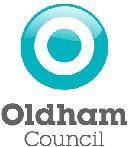 Production Date:27th October 2020Scale 1100when printed at A4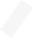 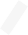 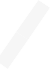 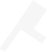 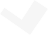 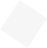 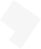 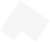 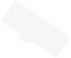 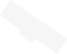 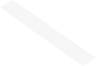 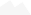 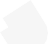 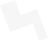 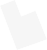 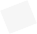 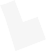 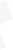 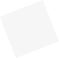 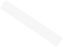 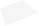 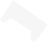 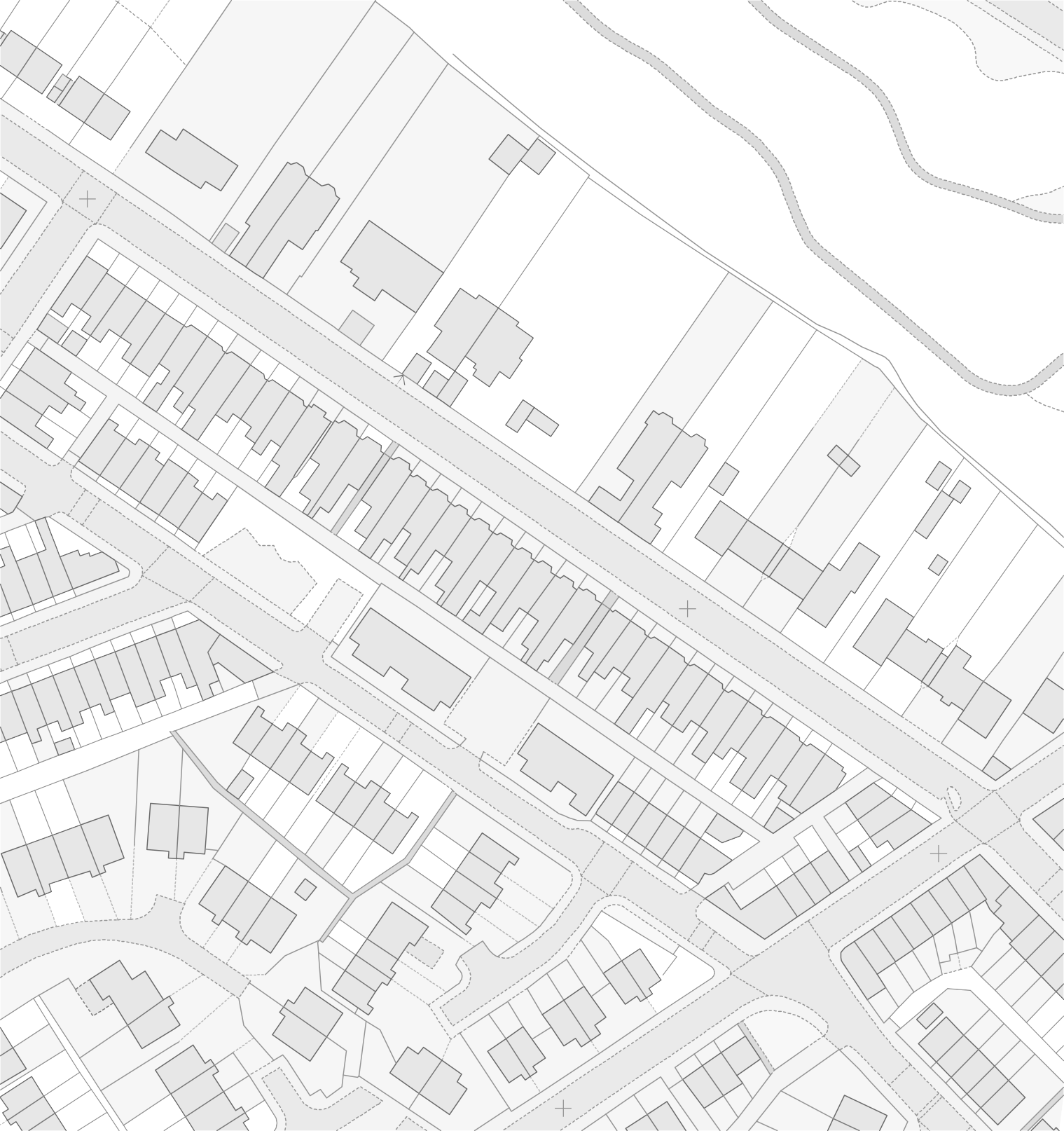 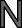 Notes